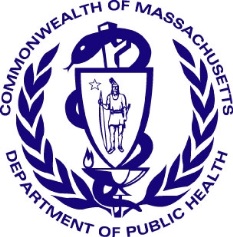 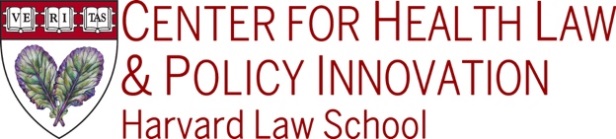 HIV Pre-Exposure Prophylaxis (PrEP) At a Glance: January 2017IntroductionThe HIV PrEP at a Glance tool provides an overview of the coverage of key PrEP services in Massachusetts as of January 2017 in order to give health care providers quick access to basic coverage information to help inform discussions with patients about treatment. The tool provides a series of tables that outline coverage (and related costs and restrictions) for three categories of health insurance plans: (1) silver-level Qualified Health Plans (QHPs), (2) ConnectorCare plans, and (3) Medicaid (MassHealth) plans. The information in these tables is based upon publicly available information on the Massachusetts Health Connector website and individual insurer websites. Where information on these sites is unclear or incomplete, it has been clarified through contact with insurer customer service representatives. Please note that health insurance plans occasionally alter coverage, associated costs, or restrictions over the course of a plan year.  Health care providers and members should therefore always confirm coverage by contacting the individual plan. To confirm the current coverage status of any service, providers and members can use the contact numbers provided under each table.Massachusetts Silver-Level Qualified Health PlansThe table below summarizes coverage of PrEP services in the silver-level Qualified Health Plans (QHPs) available to individuals via the Massachusetts health insurance marketplace (Massachusetts Health Connector).  The silver-level QHPs were chosen for inclusion in this resource because they are generally representative of coverage and are often the most cost-effective choice for low-income consumers. More information on these plans is available on the Massachusetts marketplace website: https://mahealthconnector.optum.com/individual/.  Abbreviations: Cost = Patient Cost-Sharing; Labs = Diagnostic Test (X-Ray, blood work); PA = Prior Authorization; PCP = Primary Care Provider; QL = Quantity Limit; ST = Step Therapy; Util. Mgmt. = Utilization Management RequirementsContact Numbers for Providers: Ambetter: 1-877-687-1186; BCBS of MA: 1-800-882-2060; BMC HealthNet: 1-888-566-0008; Fallon: 1-866-275-3247; Harvard Pilgrim: 1-800-708-4414; Health New England (HNE): 1-800-842-4464, ext. 5000; Minuteman: 1-877-892-7621; Neighborhood Health Plan (NHP): 1-855-444-4647; Tufts Health Plan: 1-888-884-2404 or 1-888-257-1985Contact Numbers for Members: Ambetter: 1-877-687-1186; BCBS of MA: 1-800-262-2583; BMC HealthNet: 1-855-833-8120; Fallon: 1-800-868-5200; Harvard Pilgrim: 1-888-333-4742; Health New England: 1-800-310-2835; Minuteman: 1-855-644-1776; Neighborhood Health Plan (NHP): 1-866-414-5533; Tufts Health Plan: 1-888-257-1985 or 1-800-841-2900ConnectorCare PlansThe table below summarizes coverage of PrEP services in the Massachusetts ConnectorCare plans. ConnectorCare plans are low-cost plans available to individuals with household incomes up to 300% of federal poverty level. In general, there are three levels of ConnectorCare plans, with standardized cost-sharing on each level. More information about ConnectorCare Plans can be found on the Massachusetts marketplace website: https://mahealthconnector.optum.com/individual/  or on individual insurer websites.Abbreviations: Cost = Patient Cost-Sharing; Labs = Diagnostic Test (X-Ray, blood work); PA = Prior Authorization; PCP = Primary Care Provider; QL = Quantity Limit; ST = Step Therapy; Util. Mgmt. = Utilization Management RequirementsContact Numbers for Providers: Ambetter: 1-877-687-1186; BMC HealthNet: 1-888-566-0008; Fallon: 1-866-275-3247; Health New England: 1-800-842-4464, ext. 5000; Minuteman: 1-877-892-7621; Neighborhood Health Plan (NHP): 1-855-444-4647; Tufts Health Plan: 1-888-257-1985Contact Numbers for Members: Ambetter: 1-877-687-1186; BMC HealthNet: 1-855-833-8120; Fallon: 1-800-868-5200; Health New England: 1-800-310-2835; Minuteman: 1-855-644-1776; Neighborhood Health Plan (NHP): 1-866-414-5533; Tufts Health Plan: 1-888-257-1985MassHealth PlansThe table below summarizes coverage of PrEP services in MassHealth, Massachusetts’s Medicaid program. MassHealth offers a variety of coverage options, depending upon applicant eligibility.  The table below summarizes coverage in the MassHealth Standard, CommonHealth, Family Assistance, and CarePlus plans, which cover the majority of MassHealth participants. Coverage in these plans may be provided directly by MassHealth, through the MassHealth Primary Care Clinician Plan (PCCP), or by Managed Care Organizations (MCOs) contracting with MassHealth.Abbreviations: Cost = Patient Cost-Sharing; Labs = Laboratory Services; PA = Prior Authorization; PCP = Primary Care Provider; QL = Quantity Limit; ST = Step Therapy; Util. Mgmt. = Utilization Management RequirementsContact Numbers for Providers: MassHealth:  1-800-841-2900; BMC HealthNet: 1-888-566-0008; CeltiCare Health: 1-855-678-6975; Fallon:  1-866-275-3247; Health New England: 1-800-842-4464, ext. 5000; Neighborhood Health Plan: 1-855-444-4647; Tufts Health Plan: 1-888-257-1985Contact Numbers for Members:  MassHealth: 1-800-841-2900; BMC HealthNet: 1-888-566-0010; CeltiCare Health: 1-855-678-6975; Fallon: 1-800-341-4848; Health New England: 1-800-786-9999; Neighborhood Health Plan: 1-800-462-5449; Tufts Health Plan: 1-888-257-1985ServicesServicesTruvada (emtricitabine/ tenofovir)Truvada (emtricitabine/ tenofovir)Truvada (emtricitabine/ tenofovir) Plan NamePCPCostLabs CostCovered (Y/N)CostUtil. Mgmt.Ambetter Balanced Care 14$30$25Yes$60PA, QLAccess Blue Basic (BCBS of MA)$30$25Yes$60BMC HealthNet Plan Silver A$30$25Yes$60BMC HealthNet Plan Silver B$3025%Yes35%Fallon Health Community Care Silver Coinsurance 35%$3035%Yes50%Fallon Health Direct Care Silver Connector$30$25Yes$90Fallon Health Select Care Silver Coinsurance 35%$3035%Yes50%Fallon Health Select Care Silver Connector$30$25Yes$90Standard Silver (Harvard Pilgrim)$30$25Yes$60Core Coverage HMO 1750 (Harvard Pilgrim)$3520%Yes$80HNE Silver A$30$25Yes$60MyDoc HMO Silver Basic (Minuteman)$30$25Yes$60MyDoc HMO Silver Plus (Minuteman)$15$50Yes$30NHP Prime HMO 2000/4000 30/50 35% FlexRX 4-tier$30$50Yes35%QLNHP Prime HMO 2000/4000 30/50 FlexRX 4-Tier$30$25Yes$60QLTufts Health Direct Silver 2000$30$25Yes$60Tufts Health Direct Silver 2200 with Coinsurance$5020%Yes50%Tufts Health Premier Silver 2000$30$25Yes$60ServicesServicesTruvada (emtricitabine/ tenofovir)Truvada (emtricitabine/ tenofovir)Truvada (emtricitabine/ tenofovir)Plan NamePCPCostLabs CostCovered (Y/N)CostUtil. Mgmt.Connector Care 1 (Ambetter)$0$0Yes$3.65PA, QLConnector Care 2 (Ambetter)$10$0Yes$20PA, QLConnector Care 3 (Ambetter)$15$0Yes$25PA, QLConnector Care Zero (BMC HealthNet)$0$0Yes$0Connector Care Zero Silver (BMC HealthNet)$0$0Yes$0Connector Care Plan Type I (BMC HealthNet)$0$0Yes$3.65Connector Care Plan Type II (BMC HealthNet)$10$0Yes$20Connector Care Plan Type III (BMC HealthNet)$15$0Yes$25Community Care Plan Type I (Fallon)$0$0Yes$3.65Community Care Plan Type II (Fallon)$10$0Yes$40Community Care Plan Type III (Fallon)$15$0Yes$50Connector Care 1 (HNE)$0$0Yes$3.65Connector Care 2 (HNE)$10$0Yes$20Connector Care 3 (HNE)$15$0Yes$25MyDoc HMO ConnectorCare 1 (Minuteman)$0$0Yes$3.65MyDoc HMO ConnectorCare 2 (Minuteman)$10$0Yes$20MyDoc HMO ConnectorCare 3 (Minuteman)$15$0Yes$25NHP Prime HMO ConnectorCare 0/0$0$0Yes$3.65QLNHP Prime HMO ConnectorCare 10/18$10$0Yes$20QLNHP Prime HMO ConnectorCare 15/22$15$0Yes$25QLDirect ConnectorCare Plan Type I (Tufts)$0$0Yes$3.65Direct ConnectorCare Plan Type II (Tufts)$10$0Yes$20Direct ConnectorCare Plan Type III (Tufts)$15$0Yes$25ServicesServicesTruvada (emtricitabine/ tenofovir)Truvada (emtricitabine/ tenofovir)Truvada (emtricitabine/ tenofovir)InsurerPCPCostLabs CostCovered (Y/N)CostUtil. Mgmt.MassHealth PCCP$0$0Yes$3.65BMC HealthNet$0$0Yes$3.65CeltiCare Health Plan$0$0Yes$3.65Fallon Health$0$0Yes$2.00HNE$0$0Yes$3.65NHP$0$0Yes$3.65QLTufts Health Plan$0$0Yes$3.65